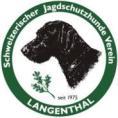 Schweizerischer JagdschutzhundevereinSchweizerischer JagdschutzhundevereinSchweizerischer JagdschutzhundevereinSchweizerischer JagdschutzhundevereinSchweizerischer JagdschutzhundevereinSchweizerischer JagdschutzhundevereinSchweizerischer JagdschutzhundevereinSchweizerischer JagdschutzhundevereinNennung zur Vereins-PrüfungNennung zur Vereins-PrüfungNennung zur Vereins-PrüfungNennung zur Vereins-PrüfungNennung zur Vereins-PrüfungNennung zur Vereins-PrüfungNennung zur Vereins-PrüfungNennung zur Vereins-PrüfungAhnentafel, Heimtierausweis, Versicherungsnachweis sind am Prüfungstag gemäss Ausschreibung mitzubringen. Wenn nicht vollständig ist kein Start an der Prüfung möglich.Ahnentafel, Heimtierausweis, Versicherungsnachweis sind am Prüfungstag gemäss Ausschreibung mitzubringen. Wenn nicht vollständig ist kein Start an der Prüfung möglich.Ahnentafel, Heimtierausweis, Versicherungsnachweis sind am Prüfungstag gemäss Ausschreibung mitzubringen. Wenn nicht vollständig ist kein Start an der Prüfung möglich.Ahnentafel, Heimtierausweis, Versicherungsnachweis sind am Prüfungstag gemäss Ausschreibung mitzubringen. Wenn nicht vollständig ist kein Start an der Prüfung möglich.Ahnentafel, Heimtierausweis, Versicherungsnachweis sind am Prüfungstag gemäss Ausschreibung mitzubringen. Wenn nicht vollständig ist kein Start an der Prüfung möglich.Ahnentafel, Heimtierausweis, Versicherungsnachweis sind am Prüfungstag gemäss Ausschreibung mitzubringen. Wenn nicht vollständig ist kein Start an der Prüfung möglich.Ahnentafel, Heimtierausweis, Versicherungsnachweis sind am Prüfungstag gemäss Ausschreibung mitzubringen. Wenn nicht vollständig ist kein Start an der Prüfung möglich.Ahnentafel, Heimtierausweis, Versicherungsnachweis sind am Prüfungstag gemäss Ausschreibung mitzubringen. Wenn nicht vollständig ist kein Start an der Prüfung möglich. JHP TGP TGP BKP BKPam:Ort der Prüfung:Ort der Prüfung:Die Angaben auf dem Formblatt müssen mit der Ahnentafel übereinstimmen und sind mit Schreibmaschinenschrift 
sorgfältig und vollständig einzutragen. Unvollständige oder unleserliche Formblätter werden zurückgewiesen.Die Angaben auf dem Formblatt müssen mit der Ahnentafel übereinstimmen und sind mit Schreibmaschinenschrift 
sorgfältig und vollständig einzutragen. Unvollständige oder unleserliche Formblätter werden zurückgewiesen.Die Angaben auf dem Formblatt müssen mit der Ahnentafel übereinstimmen und sind mit Schreibmaschinenschrift 
sorgfältig und vollständig einzutragen. Unvollständige oder unleserliche Formblätter werden zurückgewiesen.Die Angaben auf dem Formblatt müssen mit der Ahnentafel übereinstimmen und sind mit Schreibmaschinenschrift 
sorgfältig und vollständig einzutragen. Unvollständige oder unleserliche Formblätter werden zurückgewiesen.Die Angaben auf dem Formblatt müssen mit der Ahnentafel übereinstimmen und sind mit Schreibmaschinenschrift 
sorgfältig und vollständig einzutragen. Unvollständige oder unleserliche Formblätter werden zurückgewiesen.Die Angaben auf dem Formblatt müssen mit der Ahnentafel übereinstimmen und sind mit Schreibmaschinenschrift 
sorgfältig und vollständig einzutragen. Unvollständige oder unleserliche Formblätter werden zurückgewiesen.Die Angaben auf dem Formblatt müssen mit der Ahnentafel übereinstimmen und sind mit Schreibmaschinenschrift 
sorgfältig und vollständig einzutragen. Unvollständige oder unleserliche Formblätter werden zurückgewiesen.Die Angaben auf dem Formblatt müssen mit der Ahnentafel übereinstimmen und sind mit Schreibmaschinenschrift 
sorgfältig und vollständig einzutragen. Unvollständige oder unleserliche Formblätter werden zurückgewiesen.Die Angaben auf dem Formblatt müssen mit der Ahnentafel übereinstimmen und sind mit Schreibmaschinenschrift 
sorgfältig und vollständig einzutragen. Unvollständige oder unleserliche Formblätter werden zurückgewiesen.Die Angaben auf dem Formblatt müssen mit der Ahnentafel übereinstimmen und sind mit Schreibmaschinenschrift 
sorgfältig und vollständig einzutragen. Unvollständige oder unleserliche Formblätter werden zurückgewiesen.Die Angaben auf dem Formblatt müssen mit der Ahnentafel übereinstimmen und sind mit Schreibmaschinenschrift 
sorgfältig und vollständig einzutragen. Unvollständige oder unleserliche Formblätter werden zurückgewiesen.Name des Hundes:Rasse:Geschlecht:DGStB Nr / Chip Nr:SHSB Nr.SHSB Nr.Farbe und etw. Abzeichen:Farbe und etw. Abzeichen:Geworfen am:Geworfen am:Züchter (nebst Wohnort):Züchter (nebst Wohnort):Eigentümer (vollst. Adresse):Eigentümer (vollst. Adresse):Telefon:Führer (vollst. Adresse):Führer (vollst. Adresse):Führer (vollst. Adresse):Telefon:Übungsgruppe SJSHV:Übungsgruppe SJSHV:Übungsgruppe SJSHV:Jagdscheininhaber:   ja    neinJagdscheininhaber:   ja    neinJagdscheininhaber:   ja    neinJagdscheininhaber:   ja    neinJagdscheininhaber:   ja    neinJungjäger:   jaJungjäger:   jaJungjäger:   jaJungjäger:   jaJungjäger:   jaJungjäger:   jaTKJ-500m Schweiss bereits absolviert: (wenn ja) Datum:TKJ-500m Schweiss bereits absolviert: (wenn ja) Datum:TKJ-500m Schweiss bereits absolviert: (wenn ja) Datum:TKJ-500m Schweiss bereits absolviert: (wenn ja) Datum:TKJ-500m Schweiss bereits absolviert: (wenn ja) Datum:TKJ-500m Schweiss bereits absolviert: (wenn ja) Datum:TKJ-500m Schweiss bereits absolviert: (wenn ja) Datum:TKJ-500m Schweiss bereits absolviert: (wenn ja) Datum:TKJ-500m Schweiss bereits absolviert: (wenn ja) Datum: ja    nein ja    neinOrt und Datum:Ort und Datum:Ort und Datum:Ort und Datum:Deutliche Unterschrift des AnmeldendenDeutliche Unterschrift des AnmeldendenDeutliche Unterschrift des AnmeldendenDeutliche Unterschrift des AnmeldendenDeutliche Unterschrift des AnmeldendenDeutliche Unterschrift des AnmeldendenDeutliche Unterschrift des Anmeldenden